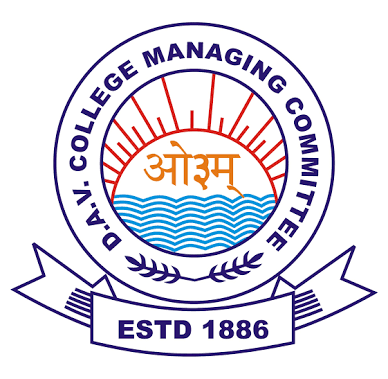 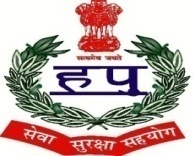 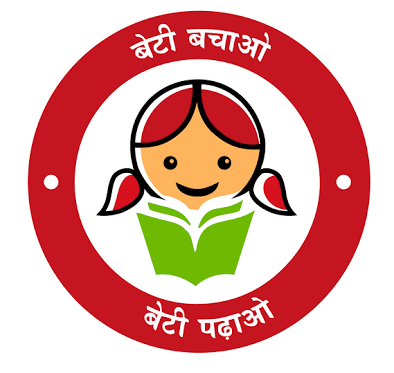 D .A .V POLICE PUBLIC SCHOOLPOLICE LINES, KARNAL – 132001 (HARYANA)AFFILIATED TO CBSE NEW DELHI (CODE-531758)LIST OF TEXTBOOKSSESSION(2020-21)Class L.K.GClass L.K.GSr.No.Book Name1.Fun With English2.Integrated Activity Book3.Fun with Math4.Rhythemic Rhyme 5.Fun with color-A6.Akshar Parichay7.Drawing File8.Activity kitClass U.K.GClass U.K.GSr.No.Book Name1.My English Book2.Integrated Activity Book3.Kindergarden Math4.Bal Madhuri5.Shabad Abhyas6.Fun With Colour – b7.Drawing File8.Activity kitClass IClass ISr.No.Book Name1.My English Reader2.English Practice Book3.My living words4.Prime math5.Bhasha madhuri6.Bhasha abhyas7.Step- by- step 18.Dharma shiksha9.Tech Era 10.Activity kit11.Drawing fileClass IIClass IISr.No.Book Name1.My English Reader2.English Practice Book3.My living words4.Prime math5.Bhasha madhuri6.Bhasha abhyas7.Step- by- step 18.Dharma shiksha9.Tech Era 10.Activity kit11.Drawing fileClass IIIClass IIISr.No.Book Name1.My English Reader2.English Practice Book3.My living words4.Prime math5.Bhasha madhuri6.Bhasha Abhyas7.Kid Wiz(G.K)8.Dharma shiksha9.Hands On10.We and Our World11Step- by- Step 3Class IVClass IVSr.No.Book Name1.My English Reader2.English Practice Book3.My living words4.Prime math5.Bhasha madhuri6.Bhasha Abhyas7.Kid Wiz(G.K)8.Dharma shiksha9.Hands On10.We and Our World11Step- by- Step 4Class VClass VSr.No.Book Name1.My English Reader2.English Practice Book3.My living words4.Prime math5.Bhasha madhuri6.Bhasha Abhyas7.Kid Wiz(G.K)8.Dharma shiksha9.Hands On10.We and Our World11.Step- by- Step 512.Surbhi(Sanskrit)Class VIClass VISr.No.Book Name1.My English Reader2.English Practice Book3.My living words4.Secondary Math5.Gyan Sagar6.Abhayas Sagar7.Kid Wiz(G.K)8.Dharma shiksha9.Hands On10.We and Our World11.Step- by- Step 612.Surbhi(Sanskrit)13.English Literature